INDICAÇÃO Nº 1812/2020Indica ao Poder Executivo que a rua 21 de Fevereiro no bairro 31 de março passe a ser mão única de direção, neste município.Excelentíssimo Senhor Prefeito Municipal, Justificativa:Em contato com este gabinete, moradores do bairro 31 de março, especificamente da rua acima citada relatam que é muito perigoso para quem sobe da Ponte e para quem vem da praça, um não tem visão sobre o outro. Segundo moradores, vários acidentes já ocorreram e até o momento nenhuma autoridade do setor de transito esteve no bairro para ver o que ocorre ou se quer formos procurados para ser ouvidos, relatou um munícipe.Plenário “Dr. Tancredo Neves”, em 27 de agosto de 2020.                                                        Celso Ávila (PV)          -vereador-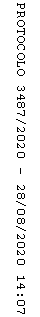 